Государственное бюджетное общеобразовательное учреждение Самарской области средняя общеобразовательная школа № 10 «Образовательный центр ЛИК» городского округа Отрадный Самарской областиИсследовательская работа«Проживание барсука в домашних условиях»Автор: Давыдова Софьяученица 4А классаГБОУ СОШ №10 «ОЦ ЛИК» г.о.ОтрадныйНаучный руководитель:Лукьянова Елена Владимировна,учитель ГБОУ СОШ №10 «ОЦ ЛИК» г.о.Отрадный2022СодержаниеВведение ……………………………………………………………. 3Актуальность исследовательской работы………………………...3 Цели и задачи данного исследования…………………………….3Все о барсуках………………………………………………………..4Виды барсуков………………………………………………………..4Практическая часть.  Барсук в нашей семье………………………..7 Эксперимент 1………………………………………………………7Эксперимент 2………………………………………………………7Эксперимент 3……………………………….……………………..7Эксперимент 4……………………………….……………………..7Эксперимент 5……………………………….……………………..8Эксперимент 6……………………………………………………..8Эксперимент 7……………………………….……………………..8Эксперимент 8………………………………………………………9Размышления будущего предпринимателя……………………..…9Бизнес-план …………………………………..………………………10Заключение…………………………………………………………..12Литература……………………………………………………………13Приложения…………………………………………………………..141. ВВЕДЕНИЕ1.1. Актуальность исследовательской работы        Невозможно представить жизнь людей без животных. Огромную любовь, как детей, так и взрослых завоевали не только кошки и собаки, но и милые барсуки. В этом году нам подарил маленького слепого барсучка, который остался без матери. Мы стали выкармливать его из бутылочки. Это милое создание украшают нашу жизнь, делая ее насыщенной и радостной.        В этом учебном году наша учительница Елена Владимировна предложила нам провести исследовательскую работу на любую интересующую нас тему. Я сразу решила написать о моём новом любимце Боре. Я решила выяснить всё о барсуках.        А многие дети видели барсуков только в зоопарке, а многие совсем не видели. Сегодня я расскажу вам о содержании барсуков в непривычной среде обитания, о правилах их кормления, об уходе за ними и об их повадках. 1.2. Цели и задачи данного исследованияЦелью данной работы является сбор информации о барсуках и наблюдение за их повадками.Задачи:1. Изучить литературу о барсуках.2. Ознакомиться с биологическими особенностями барсуков. 3. Описать условия содержания и кормления.4. На примере нашей семьи показать возможности выращивания барсука на даче.5. Провести наблюдение, проанализировать полученные результаты. Гипотеза исследования: я предполагаю, что забота о барсуках требует специальных знаний и, несмотря на трудности, приносит радость, делает нас более ответственными.Объектом моего исследования является европейский барсук.Методы исследования: изучение литературы, наблюдение, практическая работа, проведение опроса, обработка материала.Результат проекта: Бизнес-план фермы «Барсучок»Все о барсукахЯ же хочу рассказать о барсуке, как о маленьком, пушистом друге, как о нашем любимце. О возможности содержать барсука на даче.Барсук – это хищное животное, семейства Куньих обитает в дикой природе. Это удивительное создание, которое имеет необычную внешность. Животное средних размеров. Длина от 60 до 90 см, масса до 35 кг, 20-25 см составляет длина хвоста. Благодаря строению тела, он смотрится массивно. Имеет продолговатую форму тела. У них оригинальная окраска, они имеют серовато – бурый окрас, белую голову с двумя чёрными полосками, которая проходит от носа через глаза и уши. Чем старше животное, тем у них ярче окрас. Из жёсткого остевого волоса и мягкой подшёрстки состоит шкурка. Некрупная вытянутая мордочка, нос у него тёмный чуткий, круглые маленькие ушки, небольшие глазки.Барсуки всеядные животные. Питаются они ящерицами, грызунами, птицами, яйцами разных птиц, насекомыми, моллюсками, червями дождевыми, ягодами, грибами, травой и орехами. Съедают за сутки 500 грамм пищи. К осени нагуливают жир, а зимой во время зимнего сна служит источником питания.У самки рождается от одного до шести детёнышей. На момент рождения малыши в среднем весят 85 грамм, а длина тела одиннадцать – тринадцать сантиметров. Они рождаются на свет беспомощными, глухими и слепыми. На теле есть беловатый пушок, а чёрно-белый окрас появляется на второй неделе. У барсучат после появления на свет через три – четыре недели открываются глаза и слуховые проходы. В возрасте 1,5 месяцев они прозревают и начинают слышать. В 1,5 месяца прорезаются первые молочные зубы. Уже к трём месяцам барсучата могут питаться обычной пищей, мать прекращает их кормить молоком к 4-5 месяцам полностью. Они начинают выходить из норы и самостоятельно питаться. Детёныши барсука в возрасте шесть месяцев достигают размеров взрослой особи. С приходом осени выводок распадается, у каждого барсучонка начинается самостоятельная жизнь. С декабря по апрель в Европе рождаются барсучата, а в России потомство появляется в марте – апреле. [1]3. Виды барсуков. [2]4. Практическая частьБарсук в нашей семье.Я хочу рассказать о своём новом друге Боре. Это барсук, который появился у нас этой весной. Случайно у него погибла мама. Нам принесли его домой. Он был маленький комочек. Мы его кормили из бутылочки. Приложение 1.4.1.Эксперимент 1.Мы решили выяснить, какие изменения в массе и росте произошли у Бори с мая по октябрь 2022 годаВывод: за четыре месяца прибавил в весе 24 кг.Вывод: за четыре месяца вырос 43 смМы решили выяснить, сколько месяц нашему Боре. Когда он появился у нас, у него молочные зубы, глаза были закрытые,  слух отсутствовал, а вес у него был 1000 кг. Можно сделать вывод, что ему примерно 1,5 месяца. А сейчас ему уже примерно 7 месяцев. Приложение 2.4.2. Эксперимент 2.Содержание барсукаМой барсук живёт в специальном уличном вольере во дворе дома. Вольер построил папа. Проблем с содержанием Бори у нас нет. Он ест все. Любит играть, кататься на машине.  В октябре стали готовить к спячке, забили вольер соломой. Боря забивается в солому и лежит. Внутри вольера поставили ящики с соломой и еду на зиму. Приложение 34.3. Эксперимент 3.Кормление барсука.Мы решили проверить, что больше предпочитает Боря. На тарелочках положили морковь, яблоко, хлеб, молоко, мёд, мясо. Боря выбрал хлеб с молоком и мед.  Вывод: наш барсук любит есть хлеб с молоком, мясо, мед. Приложение 44.4. Эксперимент 4.Мы решили проверить, кого Боря любит больше в нашей семье. Приехав на выходные на дачу, стали звать Борю к себе, он выбрал, как всегда, папу. Мы сделали вывод: папа самый любимый член семьи, но в отсутствие папы, Боря выбирает меня. Приложение 5.4.5. Эксперимент 5Наблюдение за привычками и повадками барсука4.6.Эксперимент 6Мы решили выяснить, какой вид у нашего барсука. Имеет тёмный окрас со светлыми полосками, которые проходят от мордочки к спинке. Мордочка конусовидная, имеет приземистую фигуру. Чуть крупнее задние лапы, чем передние. Впадает в спячку. Можно сделать вывод: наш Боря – европейский барсук.  4.7.Эксперимент 7Мы решили сравнить проживание в дикой природе и в домашних условияхВывод: я думаю, что в домашних условиях барсукам живётся комфортнее, продолжительность жизни больше почти в 2 раза.4.8. Эксперимент 8Развлечение Бори1.Любит купаться   https://cloud.mail.ru/public/rJ4X/fdQrjmbNY2. Играть с мячиком  https://cloud.mail.ru/public/oiG8/m2SFwHCw33.Бегать «Вперегонки» https://cloud.mail.ru/public/XM6v/SfKi6Q8384.Гулять по лесу https://cloud.mail.ru/public/e9ZF/vpXNQPWQ25. Играть в прятки и загорать. Приложение 3.6.Кататься на машине. Приложение 2.5. Размышления будущего предпринимателяВ конце октября нам отдали сестру нашего Бори. Теперь у нас живёт два барсука. Мы выяснили, что примерно через два с половиной года у нас могут появиться маленькие барсучата. У барсуков рождается от трёх до шести детёнышей, иногда рождаются до восьми барсучат. Один раз в год появляется потомство. В собственном загородном доме можно заняться прибыльным бизнесом по разведению барсуков. Так как сейчас барсуки легли в спячку, весной можно сделать рекламу и организовывать различные экскурсии. В интернете мы узнали, что экскурсия с одного человека 200  рублей. Осталось сделать хорошую рекламу. Чем мои барсуки хуже страусов? В дальнейшем можно развести барсуков для продажи. На Авито мы узнали, что самый дешёвый барсук стоит двадцать тысяч, а самый дорогой сорок тысяч. Семимесячный барсук стоит тридцать тысяч. Но это мы ещё должны дождаться потомства нашего Бори.  	Самым прибыльным бизнесов является разведение с целью получения барсучьего жира. С одного барсука получают, который живёт в неволе до пяти килограммов жира. Сто граммов барсучьего жира составляет 1000 рублей. Это примерно пятьдесят тысяч с одного барсука. Многие знают, что барсучий жир лечит большой спектр заболеваний, обладает лечебными свойствами. С его помощью можно вылечить воспаление и туберкулёз лёгких, применяют при ковиде, язве желудка и т.д. Если регулярно употреблять барсучий жир, то повышается гемоглобин, иммунитет. Но многие не задумываются, как добывается барсучий жир. От этих заболеваний есть и другие способы лечения. Я бы не хотела, чтобы из моего барсука сделали барсучий жир. Вывод: проанализировав, мы решили создать в дальнейшем ферму для барсуков. Организовывать экскурсии для детей и их родителей. Но барсучий жир мы добывать не будем. Это очень жестоко для моего любимца. 6.Бизнес-план Фермы «Барсучок»Цель открытия фермы «Барсучок: 1.Выращивание барсуков для продажи.2. Оказание услуг семейного развлекательного центра контактного зоопарка «Барсучок».Развлекательный цент будет представлять закрытое помещение, в нём будут обустроены вольеры для барсуков, для человека не представляющие опасности. Гостям зоопарка будет разрешено гладить, трогать, кормить и фотографироваться с барсуками. Дошкольники, школьники и родители станут целевой аудиторией семейного развлекательного центра контактного зоопарка «Барсучок».Виды услуг:Индивидуальное Групповое Описание услуг:Организация детских праздниковФотография с животнымПродажа животного ( при наличии) Все барсуки будут проходить проверку ветеринара, все животные будут привиты. Около клетки будет выписка о прививках, паспорт животного. Только качественный корм будет покупаться для всех барсуков. За порядком будут наблюдать смотрители зоопарка, они будут проводить инструктаж для гостей.План производства                  На территории семейного развлекательного центра контактного зоопарка  «Барсучок» планируется два вольера, административное и хозяйственное помещение, зона ресепшен, санузел, парковка для автомобилей.СотрудникиОрганизационный план фермы «Барсучок»Проект по открытию фермы «Барсучок» потребуется подготовительный этап сроком на четыре месяца. Потребуется согласование на открытие с СЭС, Госпожнадзор и т.д.  Руководить фермой «Барсучок» будет индивидуальный предприниматель. В его обязанности входит:Управление персоналомРеклама Сотрудничество с поставщиками кормов.Приём на работу.Эффективность проектаПроведенные расчёты по созданию фермы «Барсучок» показывают, что отличается эффективностью данный проект. В течение года окупятся стартовые вложения, составит рентабельность продаж 20 %.7. Заключение.Барсук – это хищное чистоплотное животное.  Занесённый в Красную книгу. Но если маленький барсучонок   попадает жить к людям, становится любимцем хозяев. Как правило вернуть обратно в дикую природу, не удаётся. Они становятся ручными, не приспособленными к дикой природе. Молодые барсуки находят общий язык с другими домашними животными и приручаются. Моя гипотеза доказана, что забота о барсуках требует специальных знаний и, несмотря на трудности, приносит радость, делает нас более ответственными. Приложение 6.Литература:Акимушкин И. Мир животных. – М.: Мысль, 1988 г. – 445 с.https://dic.academic.ru/dic.nsf/ruwiki/20014Приложения.Приложение 1.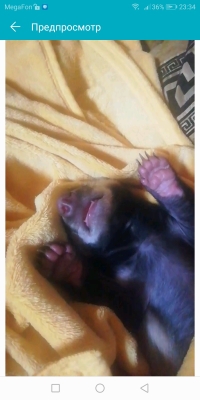 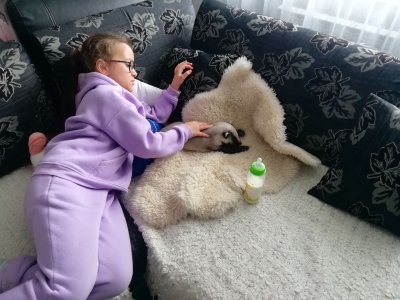 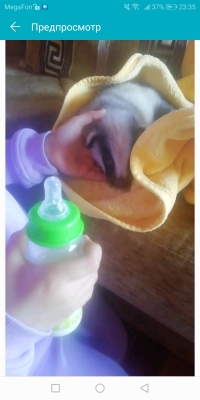 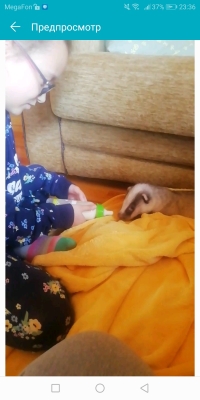 Приложение 2 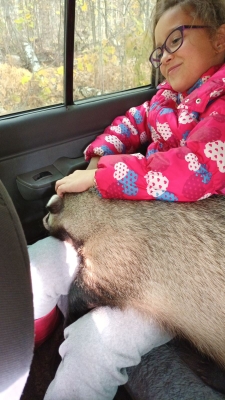 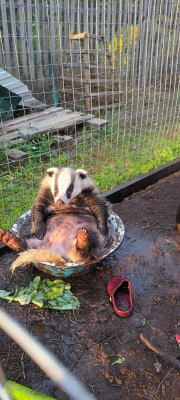 Приложение 3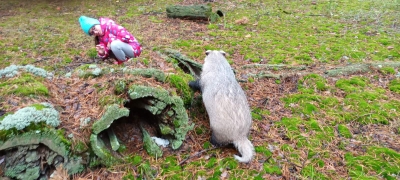 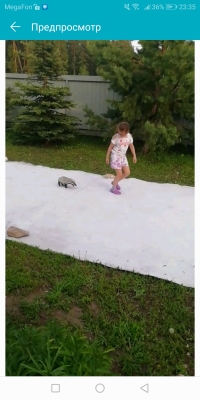 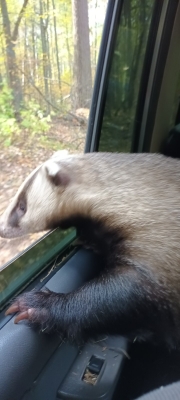 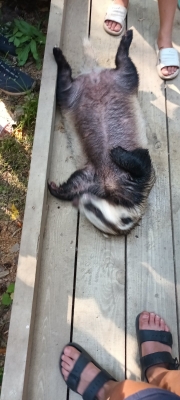 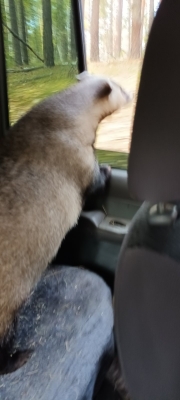 Жилище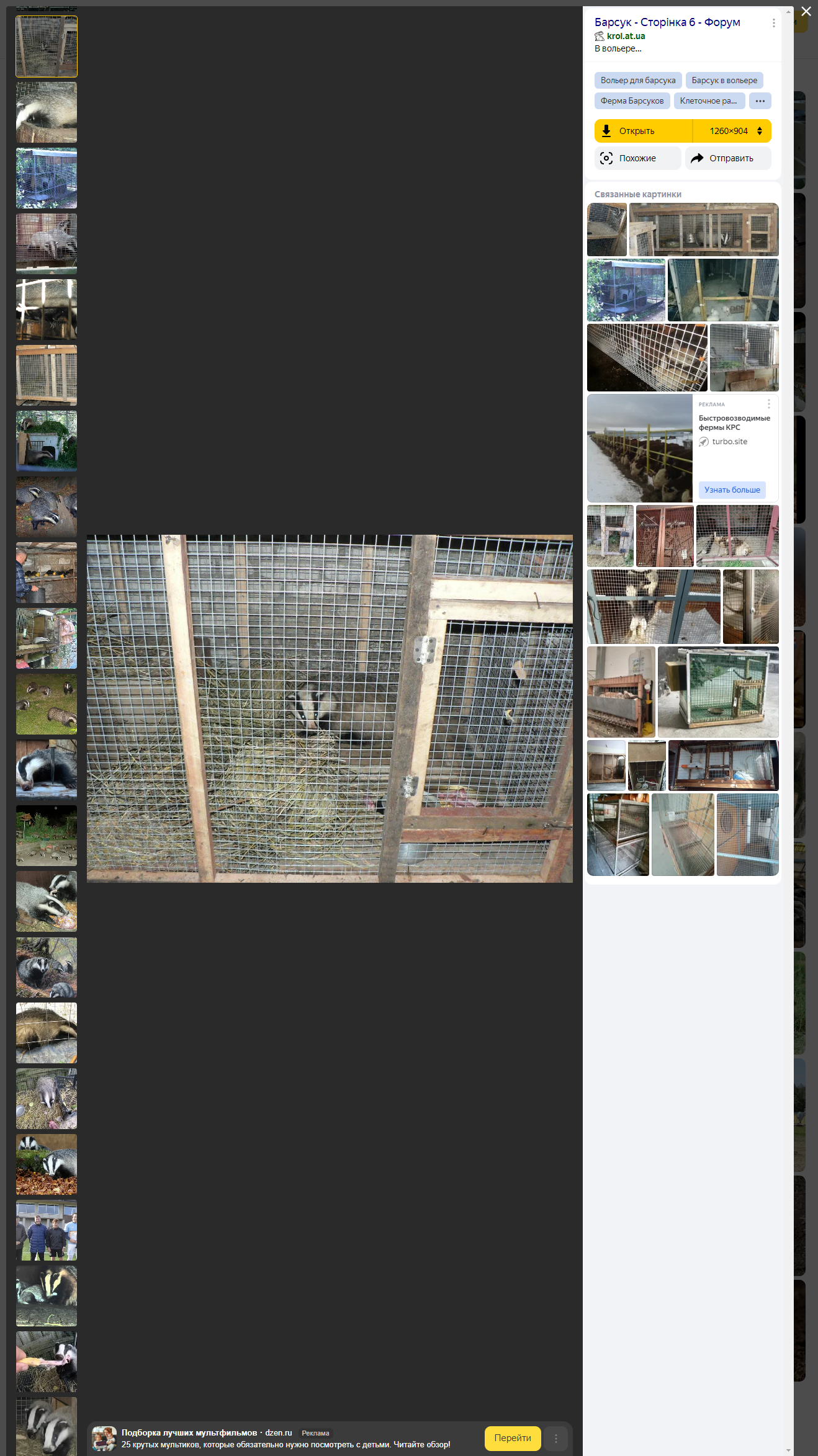 Приложение 4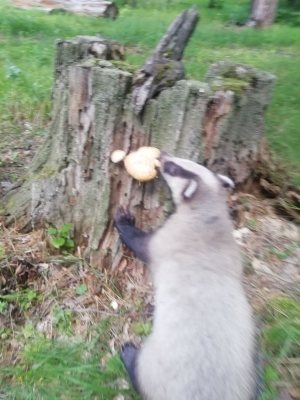 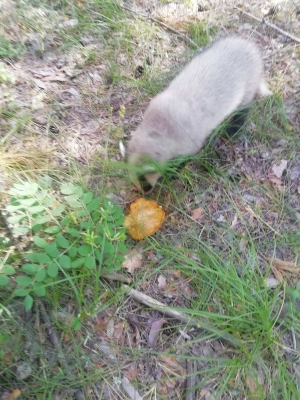 Приложение 5.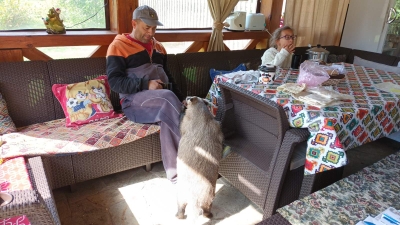 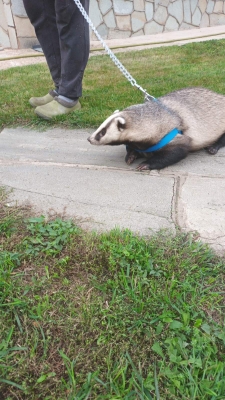 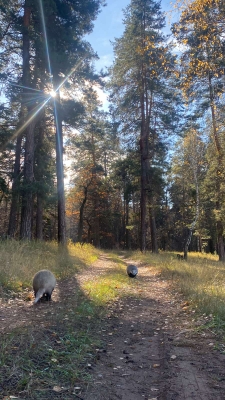 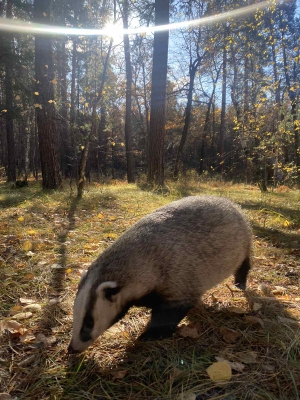 Приложение 6.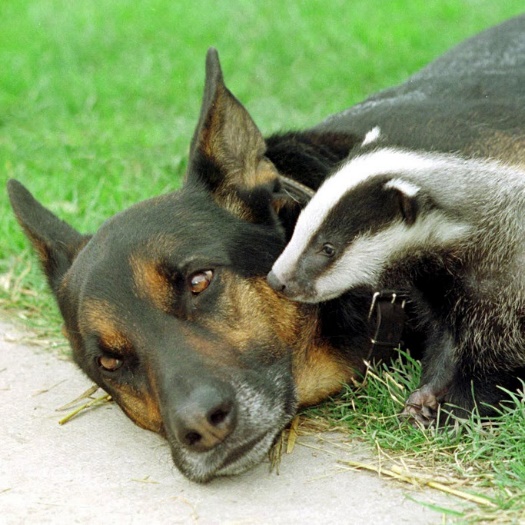 ВидОбитание Внешний видОбыкновенный или европейский барсук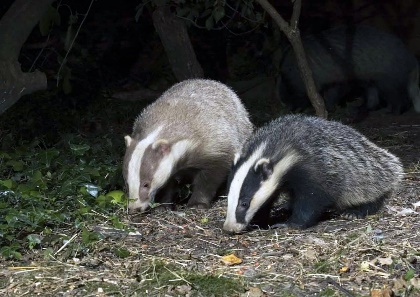 Обитает на территории Европы Имеет тёмный окрас со светлыми полосками, которые проходят от мордочки к спинке. Мордочка конусовидная, имеет приземистую фигуру. Чуть крупнее задние лапы, чем передние. Самец имеет более яркий окрас, чем самка. Впадает в спячку.Азиатский барсук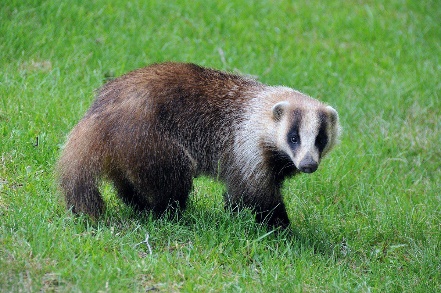 Проживает на территории Азии и на территории России в некоторых регионах.Длинный мех, имеет рыжие подпалины. В спячку чаще не входит. В степях и полупустынных равнинах обитают, которые находятся около водоёмов. Японский барсук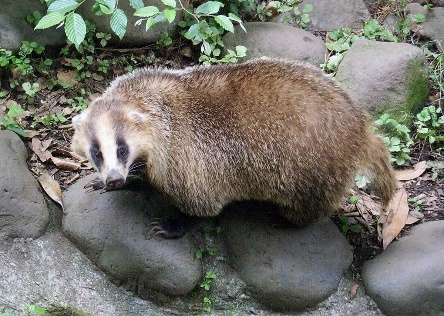 Обитает на Японских островах, встречались в Индонезии. Темно-бурый окрас, со светлыми проталинами около носа и глаз, тёмная полоса от головы до хвоста. По форме мордочка похожа на енота, кончик носа вздёрнутый. Зимующий вид.Американский барсук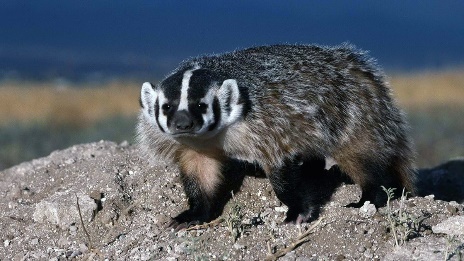 Водятся в Канаде и Северной Америке  Яркие светлые полосы, расширенные на лбу похожие на ромб, а за глаза заходят тёмные похожие на бакенбарды. Светлая серая грудь. Бежевые длинные когти. Мордочка по бокам расширяется к шее. Зимующий вид.Свиной барсук (таледу)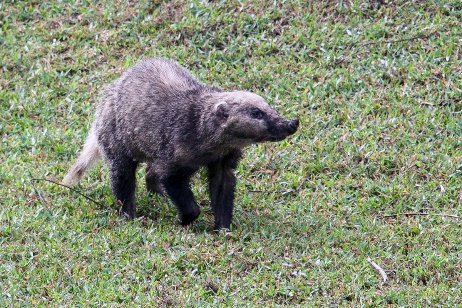 Обитают в Южной Азии.Короткая слежавшаяся шерсть, серый окрас, розовый пятачок, широкое тело. Издаёт звуки похожие на свинью. Относится к не зимующим видам.Лысый барсук (медоед)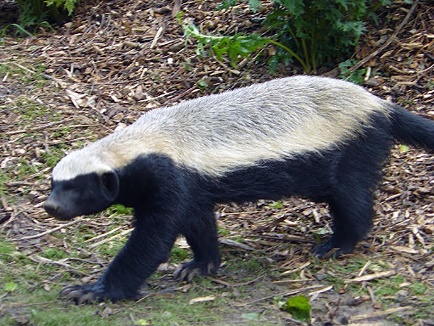 Обитает в Индии и Среднем Востоке.Чёрный низ тела, светло- серый окрас по всей спинке, верх от чёрного блестящего носа. Не входит в спячку.Харьковский барсук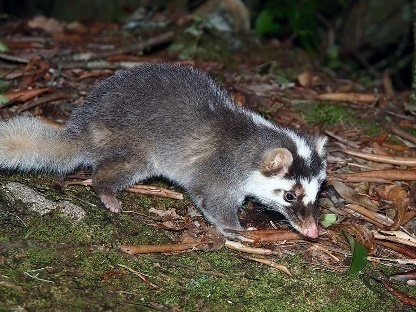 На Юге Азии и Индонезии обитаютИзящный мелкий, имеет серый окрас, длинный хвост, светлые пятна на кончиках ушей, щеках, переносице.Австралийский сумчатый барсук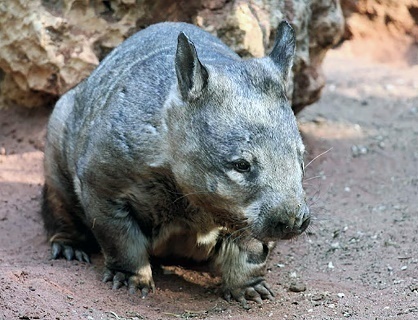 В Австралии Самый маленький из семейства Барсуковых. На длинноухую крысу похож с серым мехом, бледными пятнами и полосками на мордочке. У него тонкий чёрный хвост с белым кончиком. Не впадают в спячку. [2] Вес при появлении в семье (май)Вес в июньВес в июльВес в августВес в сентябреВес в октябрь1000 кг3кг10кг15 кг20 кг25 кгДлина тела при появлении в семье (май)Длина тела в июнеДлина тела в июлеДлина тела в августеДлина тела в сентябреДлина тела в октябре25см34 см39 см44  см55   см68 смПовадки Действия Общение с сородичамифырчитЕму страшно, ругается звонко рычит https://cloud.mail.ru/public/38yF/tNXqqp7FWЗанимается собирательством.сопитВо снехрапятИспуг Сильно кричитДикая природа В неволе ( в домашних условиях)Продолжительность жизни 5-9 лет  (в среднем)12-16 летОпасности 1.Промысел охотников.2. Барсуки могут страдать от гельминтозов и инфекционных болезней.3.Хищники волки, койоты, лисы , медведи.4. Часто выходят на трассу, погибает на дороге1.ВакцинированиеПроживание Живёт в нореВольере №Наименование Описание Цена 1.Взрослый билетОт пятнадцати лет 150рублей2.Детский билетОт трёх до четырнадцати лет100 рублей3Дети до трёх лет В сопровождении взрослого бесплатно4Групповое посещениеГруппа от пятнадцати человек70 рублей с человека5Именинники При предъявлении подтверждающего документабесплатно6Пенсионеры При предъявлении подтверждающего документа100 рублей7Детский праздник в семейном развлекательном центре контактного зоопарка  «Барсучок».Тематический праздник с аниматоромдоговорная№Оборудование Цена Количество Стоимость 1Вольеры, клетки6000021200002Освещение 200001200003Хозяйственные принадлежности150001150004Вывеска наружная100001100005Посуда для кормления10000110000№Сотрудники Должностные обязанностиЗарплата Сотрудники зоны ресепшен Прием посетителей, продажа билетовдоговорнаяСмотритель зоопаркаСледит за порядком, уборка помещений, кормление животных, инструктаж для посетителейдоговорнаяВетеринар Лечение и профилактика болезней животных, ведение документациидоговорная